V C.M.A.S. WORLD CUPpor marcas comerciales28 de enero de 2022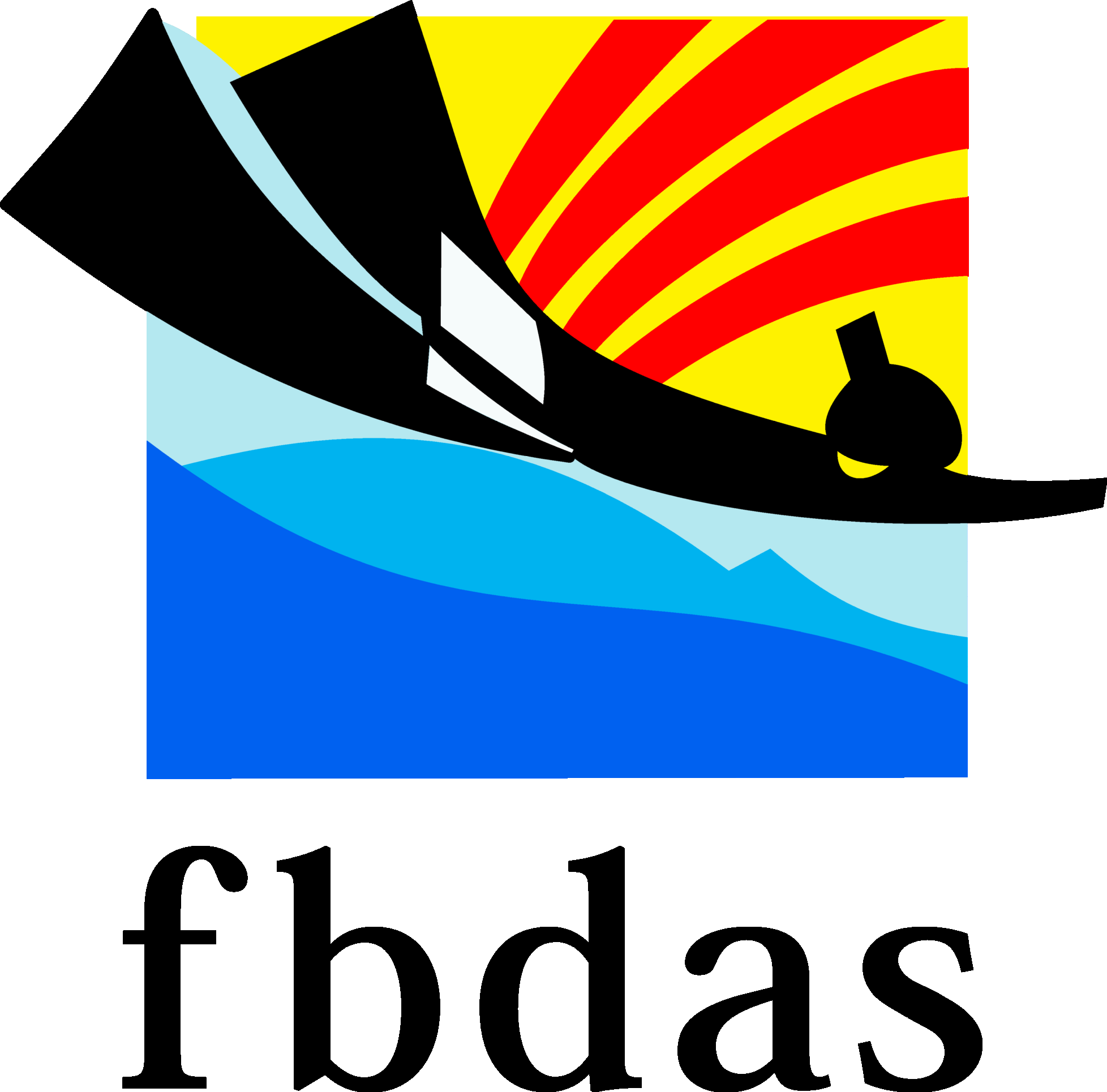 REGLAMENTO PARTICULAR I.- Inscripción y formato.Podrá participar un equipo por marca comercial.Cada marca comercial tiene una plaza para participar el XX Master Ciutat de Palma.El campeonato se disputará por equipos, que estarán formados por un máximo de tres pescadores. Los equipos podrán estar constituidos por dos pescadores y un barquero. Los integrantes de un equipo pueden pertenecer a distintos clubes, federaciones o países. Los pescadores utilizarán una única boya de señalización reglamentaria y no podrán separarse de ella más de 25 metros. Solo dos, de los tres integrantes del equipo, podrán estar en el agua simultáneamente. Los pescadores deberán disponer de las preceptivas licencias federativas y de pesca submarina en vigor. Todos  aquellos que durante la prueba tripulen la embarcación deberán estar en posesión de la titulación correspondiente. La embarcación deberá estar asegurada y cubrir daños a terceros. La organización no facilitará ninguna embarcación a los participantes. Todas las personas que estén en la embarcación durante la prueba deberán estar en posesión de la licencia federativa de la FBDAS en vigor.La competición tendrá lugar el día 28 de enero de 2023 y tendrá una duración máxima de 6 horas. No se establece ninguna fecha límite para reconocer zonaLa cuota de inscripción será 400 € para los equipos que deseen inscribirse como “Marca Publicitaria”. Tendrá derecho de participación en el Máster uno de sus integrantesLas embarcaciones dispondrán de una emisora VHF operativa (Real Decreto 62/2008) sintonizada en el canal 12 (a no ser que la organización establezca otro canal) durante el desarrollo de la competición.Se establece el Club Nàutic Portitxol como puerto base.II.- ZonaLa zona de competición es la que aparece en la siguiente imagen. Se pueden ver las coordenadas de los puntos que delimitan la zona, así como sus detalles haciendo clic sobre este enlace. Dentro de la zona se establecen áreas en color rojo en las que está prohibido pescar.Como zona de reserva se establece la Bahía de Pollença, acotada como la organización estime oportuno según las condiciones meteorológicas, con el objetivo de preservar seguridad de los participantes.Si por razones meteorológicas la competición tuviera que disputarse en la zona de reserva, se informaría a los participantes durante la reunión técnica.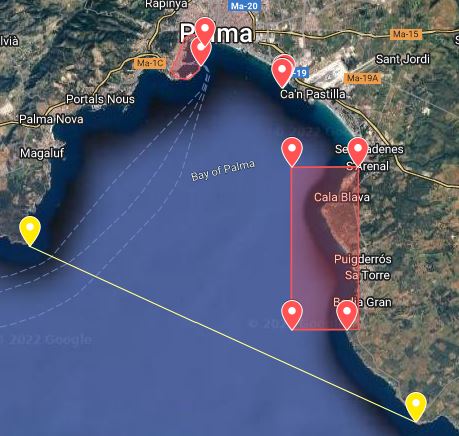 En las siguientes imágenes se pueden ver los detalles de las zonas prohibidas (marcadas en color rojo) y los límites de la zona de competición.III.- Capturas y puntuaciónPiezas válidas:Las únicas piezas válidas serán los peces óseos cobrados vivos y en estado de libertad. Se exceptúan los siguientes:Pez luna, que goza de especial protecciónLos batoideos, rapes, escualos y otros peces cartilaginosos en todas sus especiesLas arañas de mar y fragatas por su peligrosidadUna vez finalizada la prueba, los deportistas entregarán la totalidad de las capturas para proceder a su pesaje. El incumplimiento  de este punto puede acarrear la descalificación del deportista. Con el fin de controlar esta situación, los comisarios, podrán revisar las capturas durante el transcurso de la competición, accediendo a la embarcación si lo estimasen necesario.PuntuacionesSe establecen cuatro grupos de peces:Se considerará que los peces que no aparecen en la tabla forman parte del Grupo 1.Los peces precedidos de asterisco * se considerarán, a efectos de bonificaciones y núm. máx. de capturas, una sola especie.Los pesos mínimos y el número máximo de capturas por equipo (cupo), aparecen en la siguiente tabla:Se establecen cuatro tipos de bonificaciones*La bonificación máxima por peso de una pieza será de 10000 puntosPenalizaciones. Las penalizaciones se regirán por la tabla siguiente*Si se excede el número de piezas por cupo, serán retiradas de la especie en cuestión las piezas en exceso más una, eligiéndose las de mayor peso.Para resolver empates en la clasificación se utilizarán, por orden, los siguientes criterios:Las capturas se entregarán al pesaje con la correspondiente numeración, a ser posible en neveras con hielo, sin agua, salvo la propia de deshielo. De incumplirse lo anterior, el equipo podría ser descalificado.IV.- Conductas Sancionables.Podrán ser motivo de sanción, incluso con la descalificación, los siguientes comportamientos:La ayuda o colaboración entre participantes, salvo en caso de peligro o accidente.Presentar al pesaje piezas no capturadas durante la competición o recogidas muertasEl intento de fraude en el peso de las piezas.La captura de crustáceos, moluscos o especies no válidas.Abandono de la competición sin previo aviso al Comisario o Director de la competición.El desplazamiento fuera de límites de zona.Cargar o mantener cargados fusiles fuera del agua, o en la boya.Formular reclamaciones sin seguir el conducto reglamentario.Conducta antideportiva dentro o fuera del agua.Dificultar o impedir la inspección de las capturas a los comisarios.                        Pilotar la embarcación de forma temeraria o brusca cerca de competidores u otras embarcaciones. Utilizar la embarcación para enrocar posibles capturas.El uso indebido de la boya, acarreará una penalización del 25% de la puntuación total del día. Incurrir reiteradamente en esta falta acarreará la descalificación total.Alejarse más de 25 metros de la boya acarreará una sanción de 1000 puntos. Incurrir reiteradamente en esta falta acarreará la descalificación total.La desconsideración o insulto hacia un comisario, juez o director de la prueba motivará una descalificación automática.Desplazarse arrastrado por la embarcación. El uso de péndulos desechables.El uso de portapeces en cualquier parte del cuerpo. El uso del scooter durante la competición motivará una descalificación automática.El uso de cualquier instrumento de respiración autónoma o semiautónoma en competición motivará una descalificación automática.Todas aquellas conductas incívicas de los participantes en el recinto portuario y/o en las instalaciones donde se haga el pesaje.Se deberá prestar especial cuidado en no entorpecer a los trabajadores y usuarios de las instalaciones portuarias. Se deberán respetar y seguir las instrucciones de los marineros y encargados de las instalaciones portuarias.Está terminantemente prohibido deteriorar, ensuciar o hacer mal uso de las instalaciones portuarias y/o en las que se haga el pesaje.Está prohibido el exhibicionismo y mostrarse desnudo en las instalaciones portuarias. El incumplimiento de esta norma puede acarrear, además de la sanción deportiva, una denuncia penal.Comunicación de las sanciones: Con el fin de advertir al deportista, el delegado técnico de la CMAS podrá sancionar  a los deportistas que ha incurrido en alguna de las faltas anteriormente señaladas mostrando una tarjeta de color:Amarilla: pérdida de puntuación		Roja o doble amarilla: descalificaciónPenalizaciones por retraso: Los retrasos de llegada al punto de control serán objeto de las siguientes penalizaciones:Se penalizarán con 1000 puntos los retrasos inferiores o iguales a cinco minutosPor cada minuto o fracción posterior a los cinco minutos se aplicará una penalización de 200 puntosLos retrasos superiores a 10 minutos, salvo motivos de fuerza mayor, supondrán la descalificaciónV.- Reclamaciones.Las reclamaciones deberán formularse por escrito y con aviso previo al Comisario General, se acompañarán con un importe de 30 € que serán reintegrados en caso favorable.El Jurado de Competición estudiará el caso y resolverá la cuestión presentada.Los plazos de presentación serán:Para reclamaciones por faltas al Reglamento, antes de iniciar el pesaje.Por errores en labor de pesaje o clasificación, de inmediato.VI.- Disposiciones finales.La entidad organizadora (FBDAS) declina cualquier responsabilidad sobre daños producidos a embarcaciones u otros bienes, así como en accidentes que pudieran producirse a personas o bienes ajenos.Todas las embarcaciones deberán llevar una emisora VHF operativa (Real Decreto 62/2008) para recibir las instrucciones oportunas. Durante la competición las emisoras deberán estar sintonizadas en el canal 12, a no ser que la organización designe otro canal.Todo lo no recogido en el presente Reglamento se estará a lo dispuesto en el Reglamento General de FEDAS.VII.- Horarios28/01/2023A las 08:00 concentración en el Club Nàutic PortitxolA  las 09:00 inicio de la competición.A  las 15:00 fin de la competiciónA las 15:30 comida en el Club Nàutic PortitxolA las 16:30 pesaje y entrega de trofeosA las 21:30 cena de gala en el Restaurant Binicomprat. Homenaje a Andrés Sureda Milán (Ex seleccionador nacional de la FEDAS)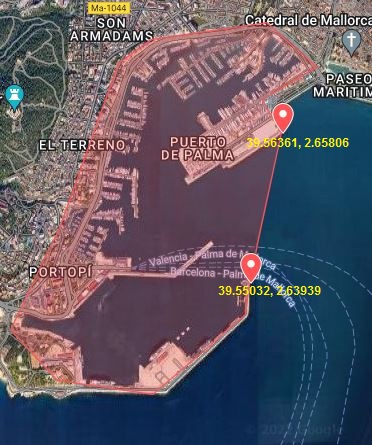 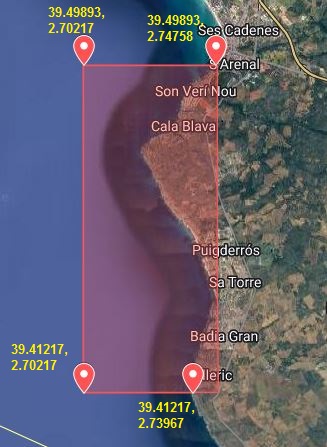 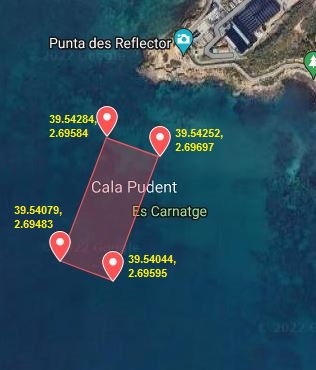 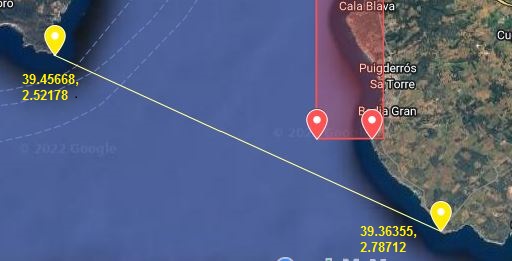 Grupo 1Grupo 2Grupo 3Grupo 4Brótola /mòllera (phycis phycis)Chopa /càntara  (spondyliosoma cantharus)Escórpora/escòrpora (scorpaena porcus)*Lisas/llises (mugilidae)Mojarra/variada (diplodus vulgaris)Oblada (oblata melanura)Salmonete/moll (mullus surmuletus)Salpa/saupa (sarpa salpa)Sargo picudo/morruda (diplodus puntazzo)Sargo/sard (diplodus sargus)*Tordos/tords (labrus merula, crenilabrus tinca)Grívia (labrus viridis)Palometón/palomida (lichia amia)Serviola/siviola  (seriola dumerili)Llampuga (coryfhaena hippurus)Espetón/espet (sphyraena sphyraena)Bonito/bonítol (sarda sarda)Dentón/déntol (dentex dentex)Corvallo/escorball (sciaena umbra)Cabracho/caproig (scorpaena escrofa)Lubina/llop (dicentrarchus labrax)Dorada/Orada (sparus aurata)Gallo de San Pedro (zeus faber)Lucema/xoric (dactylopterus volitans)Ballesta/surer (balistes carolinensis)Congrio/congre (conger conger)Morena (muraena helena)*Meros/anfossos(epinephelus guaza, epinephelus costae, epinephelus aeneus, polyprion americanus, mycteroperca rubra,…)Peso mínimonúm. máx. capturas de la misma especie por equipo (cupo)GRUPO 1300 g.10GRUPO 2500 g.7GRUPO 32000 g.2GRUPO 42000 g.2Por capturaPor especiePor cupoPor pesoGRUPO 1300 puntos1000 puntos2000 puntos1 punto/gGRUPO 2300 puntos1000 puntos2000 puntos1 punto/gGRUPO 3300 puntos1000 puntos2000 puntos1000 puntosGRUPO 4300 puntos1000 puntos2000 puntos1 punto/gPenaliza si:PenalizaciónGRUPO 1peso captura< 210 g.-300 puntosGRUPO 2peso captura<  350 g.-500 puntosGRUPO 3peso captura<  1400 g.-1000 puntosGRUPO 4peso captura< 1400 g.- 2000 puntosPrimer criterioPor la mayor bonificación por capturasSegundo criterioPor la mayor bonificación por pesoTercer criterioPor la mayor bonificación por especiesCuarto criterioPor el peso de la pieza mayorQuinto criterioPor el lanzamiento de una moneda